Onsite Wastewater Treatment System Pre-Test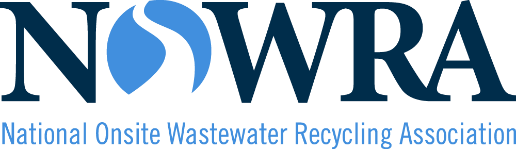 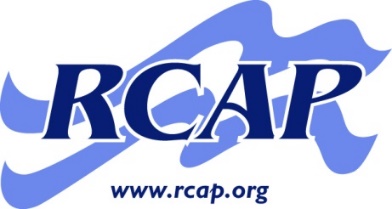 Circle the answer you think is correct or fill in the blank!